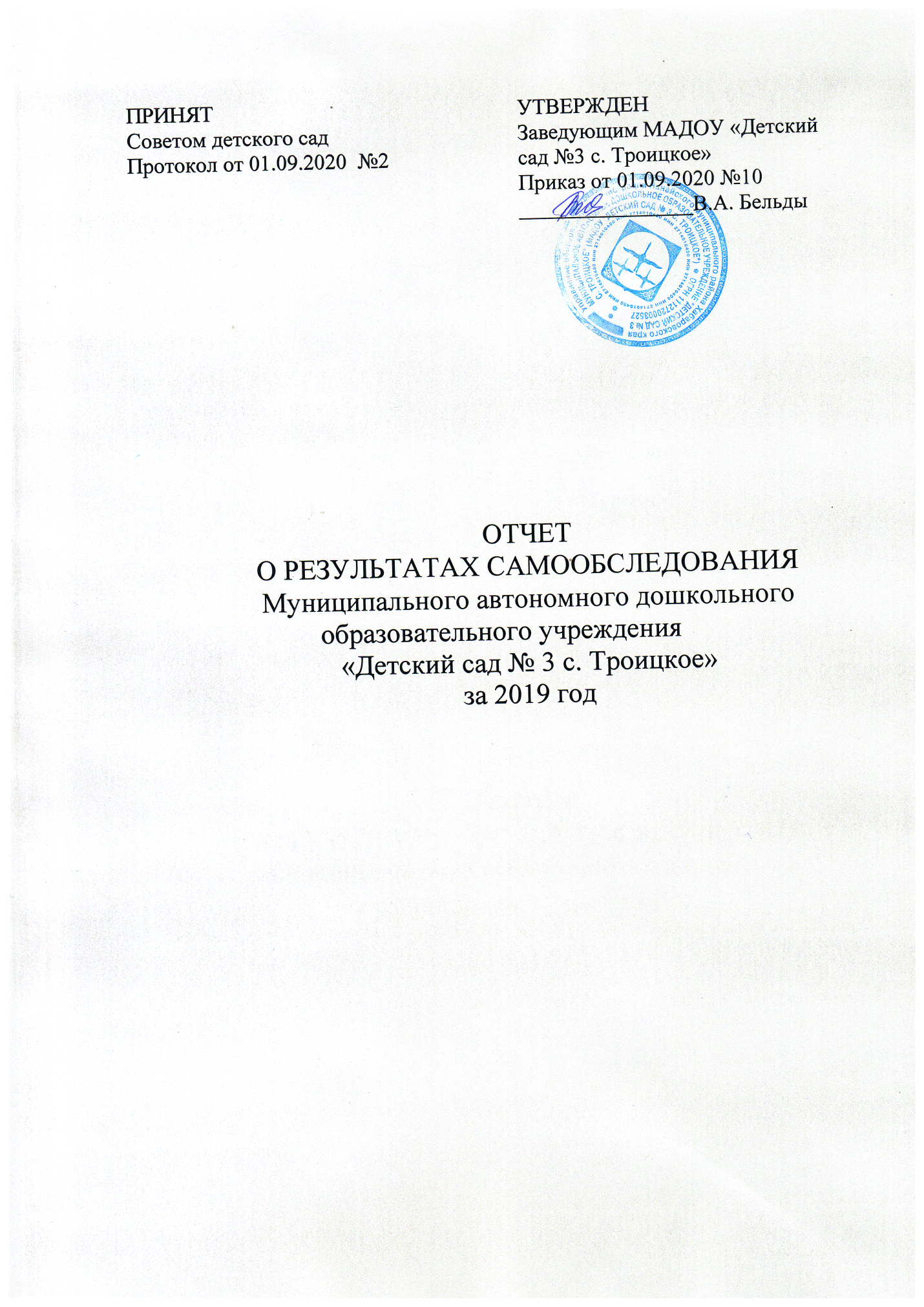 Аналитическая частьОбщая характеристика образовательного учреждения.Полное наименование: Муниципальное автономное дошкольное образовательное учреждение «Детский сад № 3 с.Троицкое» Сокращенное наименование: МАДОУ «Детский сад № 3 с.Троицкое» (далее-ДОУ)Руководитель: Бельды Валерия АнтеевнаЮридический адрес учреждения: 682350, Хабаровский край, Нанайский район, с.Троицкое, ул.Блюхера,6а.Информационный сайт ДОУ: http://mdou3-troiskoe.obrnan.ru/Адрес электронной почты: dou3troiskoe@mail.ruТелефон: 8(42156) 4 11 44 Режим работы ДОУ: с 07 час. 45 мин. до 17 час. 45 мин.,                                суббота, воскресенье – выходные дни.Уровень образования: дошкольное Нормативный срок обучения: 5 лет Обучение осуществляется на русском языке. Платные образовательные услуги учреждение не оказывает. Учредитель: Управление образования администрации Нанайского муниципального района Хабаровского края Начальник управления образования: Бельды Надежда КонстантиновнаАдрес:682350 , с. Троицкое, ул. Калинина, д. 102 График работы: понедельник — пятница с 9.00 до 17.15 Е-mail: rayono@trk.kht.ru; тел./факс: 8 (42156) 4-19-84 Официальный сайт: upravlenie.obrnan.ru Учреждение является юридическим лицом, имеет печать, штамп установленного образца, бюджетную смету, имущество на праве оперативного управления. Лицензия на  право ведения  образовательной деятельности: Серия 27 ЛО1 № 0000868 регистрационный № 1773 от 27.02. 2015 г. Срок действия лицензии – бессрочно.Санитарно-эпидемиологическое заключение Управления Федеральной службы по надзору в сфере защиты прав потребителей и благополучия человека по Хабаровскому краю № 27.99.23.000.М.000378.06.16 от 16.06.2016 года. Соответствует государственным санитарно-эпидемиологическим правилам и нормативам.Заключение государственной противопожарной службы: заключение о соблюдении на объектах соискателя лицензии требований пожарной безопасности № 3 от 20.07.2012 гОценка системы управления ДОУУправление ДОУ осуществляется в соответствии с законом РФ «Об образовании в Российской Федерации» на основе принципов единоначалия и самоуправления. Единоличным исполнительным органом Учреждения является заведующий, к компетенции которого относится осуществление текущего руководства его деятельностью. Заведующий принимает решения самостоятельно и выступает от имени Учреждения без доверенности. Заведующий назначается учредителем. Права и обязанности заведующего, срок назначения определяются трудовым договором. Коллегиальными органами управления Учреждением являются: Наблюдательный совет Общее собрание работников Педагогический совет Совет детского сада Отношения между Учредителем и ДОУ определяется действующим законодательством, нормативно – правовыми документами органов государственной власти и местного самоуправления.В целях урегулирования разногласий по вопросам реализации права на образование, в том числе в случаях возникновения конфликта интересов педагогического работника, применения локальных нормативных актов в детском саду создана Комиссия по урегулированию споров между участниками образовательных отношений.Права, обязанности и ответственность учебно-вспомогательного и обслуживающего персонала устанавливаются в соответствии с законодательством Российской Федерации правилами внутреннего трудового распорядка, должностными инструкциями и трудовыми договорами.Оценка образовательной деятельностиОбразовательная деятельность в ДОУ организована в соответствии с Федеральным законом от 29.12.2012 № 273-ФЗ «Об образовании в Российской Федерации», ФГОС дошкольного образования, СанПиН 2.4.1.3049-13 «Санитарно-эпидемиологические требования к устройству, содержанию и организации режима работы дошкольных образовательных организаций».Образовательная деятельность ведется на основании утвержденной основной образовательной программы дошкольного образования, которая составлена в соответствии с ФГОС дошкольного образования, с учетом примерной образовательной программы дошкольного образования, санитарно-эпидемиологическими правилами и нормативами, с учетом недельной нагрузки.ДОУ посещают 37 воспитанник в возрасте от 1 до 4 лет. В ДОУ сформировано 2 группы общеразвивающей направленности. Из них:− 1 группа раннего возраста – 16 детей;− 2 группа раннего возраста – 21 ребёнок;Уровень развития детей анализируется по итогам педагогической диагностики. Формы проведения диагностики:− диагностические занятия (по каждому разделу программы);− диагностические срезы;− наблюдения, итоговые занятия.Для определения эффективности воспитательно-образовательной работы, педагогами был проведен мониторинг воспитательно-образовательного процесса по ООП ДОУ, разработанной на основе Примерной образовательной программы дошкольного образования «Вдохновение» (Авторский коллектив под руководством Загвоздкина В.К., Федосовой И.Е.). Анализ результатов показал, что уровень овладения детьми необходимым знаниями, навыками и умениями по всем образовательным областям, а также уровень развития интегративных качеств воспитанников соответствует возрасту или средний. Процент эффективности выполнения программы по ДОУ за 2019-2020 уч.год составляет 96,36 % (таблица 1).Такие результаты достигнуты благодаря использованию в работе методов, способствующих развитию самостоятельности, познавательных интересов детей, созданию проблемно-поисковых ситуаций и обогащению предметно-развивающей среды. Таблица 1 Воспитательно-образовательный процесс в ДОУ строится с учетом требований санитарно-гигиенического режима в дошкольных учреждениях. Годовые задачи реализованы в полном объеме. В ДОУ систематически организуются и проводятся различные тематические мероприятия, как с детьми, так и с педагогами, родителями (законными представителями). В 2020 году дополнительные образовательные услуги не оказывались.Условия осуществления образовательного процессаВ течение учебного года деятельность ДОУ была направлена на обеспечение непрерывного, всестороннего и своевременного развития ребенка. Организация воспитательно-образовательного процесса строится согласно основной образовательной программы МАДОУ «Детский сад № 3 с. Троицкое». Основная образовательная программа дошкольного образования (далее – ООП ДОУ) обеспечивает познавательно-речевое, социально-личностное, художественно-эстетическое и физическое развитие детей, укрепление и сохранение их физического и психического здоровья, а также осуществление необходимой коррекции недостатков в физическом и (или) психическом развитии детей. ООП ДОУ состоит из двух частей: 1) Обязательной части – 60 %; 2) Вариативной части, формируемой участниками образовательного процесса- 40%. Обязательная часть ООП ДОУ построена на основе примерной программы «Вдохновение» под редакцией В.К. Загвоздкиной, И.Е. Федосовой. В программе на первый план выдвигается развивающая функция образования, обеспечивающая становление личности ребенка и ориентирующая педагога на его индивидуальные особенности, что соответствует современным научным концепциям дошкольного воспитания о признании самоценности дошкольного периода детства. Программа построена на позициях гуманно-личностного отношения к ребенку и направлена на его всестороннее развитие, формирование духовных и общечеловеческих ценностей, а также способностей и компетенций. В Программе отсутствуют жесткая регламентация знаний детей и предметный центризм в обучении. В Программе комплексно представлены все основные содержательные линии воспитания и образования ребенка от 1,0 до 3 лет. Программа строится на принципе культуросообразности. Реализация этого принципа обеспечивает учет национальных ценностей и традиций в образовании, восполняет недостатки духовно-нравственного и эмоционального воспитания. Образование рассматривается как процесс приобщения ребенка к основным компонентам человеческой культуры (знание, мораль, искусство, труд). Главный критерий отбора программного материала - его воспитательная ценность, высокий художественный уровень используемых произведений культуры (классической и народной — как отечественной, так и зарубежной), возможность развития всесторонних способностей ребенка на каждом этапе дошкольного детства. Ведущие цели Программы — создание благоприятных условий для полноценного проживания ребенком дошкольного детства, формирование основ базовой культуры личности, всестороннее развитие психических и физических качеств в соответствии с возрастными и индивидуальными особенностями, подготовка к жизни в современном обществе, к обучению в школе, обеспечение безопасности жизнедеятельности дошкольника. Эти цели реализуются в процессе разнообразных видов детской деятельности: игровой, коммуникативной, трудовой, познавательно-исследовательской, продуктивной, музыкально-художественной, чтения. Для достижения целей Программы первостепенное значение имеют: • забота о здоровье, эмоциональном благополучии и своевременном всестороннем развитии каждого ребенка; • создание в группах атмосферы гуманного и доброжелательного отношения ко всем воспитанникам, что позволяет растить их общительными, добрыми, любознательными, инициативными, стремящимися к самостоятельности и творчеству; • максимальное использование разнообразных видов детской деятельности, их интеграция в целях повышения эффективности воспитательно-образовательного процесса; • творческая организация (креативность) воспитательно-образовательного процесса; • вариативность использования образовательного материала, позволяющая развивать творчество в соответствии с интересами и наклонностями каждого ребенка; • уважительное отношение к результатам детского творчества; • единство подходов к воспитанию детей в условиях детского сада и семьи; • соблюдение в работе детского сада и начальной школы преемственности, исключающей умственные и физические перегрузки в содержании образования детей дошкольного возраста, обеспечивая отсутствие давления предметного обучения. Вариативная часть реализуется на основе парциальной программы: «Малыш в мире природы» М.В. Коробова, Р.Ю. БелоусоваРешение обозначенных в Программе целей и задач воспитания возможно  только при целенаправленном влиянии педагога на ребенка с первых дней его пребывания в дошкольном образовательном учреждении. От педагогического мастерства каждого воспитателя, его культуры, любви к детям зависят уровень общего развития, которого достигнет ребенок, степень прочности приобретенных им нравственных качеств. Заботясь о здоровье и всестороннем воспитании детей, педагоги дошкольных образовательных учреждений совместно с семьей должны стремиться сделать счастливым детство каждого ребенка.Созданы все условия для разностороннего развития детей - ДОУ оснащено оборудованием для разнообразных видов детской деятельности в помещении и на участках. Развивающая среда в ДОУ выступает не только условием творческого саморазвития личности ребенка, фактором оздоровления, но и показателем профессионализма педагогов. Все компоненты развивающей предметной среды детского сада включают оптимальные условия для полноценного физического, эстетического, познавательного и социального развития детей. Образовательный процесс осуществляется по двум режимам в каждой возрастной группе с учетом теплого и холодного периода года. В ДОУ созданы условия для физкультурно-оздоровительной работы, игровой, познавательной, творческо-продуктивной и музыкально-театрализованной деятельности. Вся макро и микросреда наполнена оборудованием, пособиями, инвентарем. Специально оборудованные помещения позволяют осуществлять воспитательно - образовательную, коррекционную и оздоровительную работу с детьми в соответствии с поставленными перед ДОУ задачами, осуществлять всестороннее развитие личности ребенка, учитывая их интересы и повышать качество работы с детьми. На территории детского сада для каждой группы имеются оборудованные индивидуальные участки, с выделенным местом для игр и двигательной активности детей; оборудована спортивная площадка. Территория ДОУ озеленена, оформлены цветники и клумбы, растут разнообразные деревья. Учебно-методическая литература и наглядные пособия представлены в каждой группе.Непрерывно образовательная деятельность (НОД) с 9.15 часов. Продолжительность НОД: в первой группе раннего возраста (дети от 1,0 до 2 лет) –8-10 минут; во второй группе раннего возраста (дети от 2 до 3 лет)-10 минут.В середине НОД педагоги проводят физкультминутку. Предусмотрены перерывы длительностью 10 минут. Общий объем обязательной части программы составляет не менее 60% времени и рассчитан в соответствии с возрастом воспитанников, основными направлениями их развития, спецификой дошкольного образования и включает время, отведенное на: образовательную деятельность, осуществляемую в процессе организации различных видов детской деятельности; образовательную деятельность, осуществляемую в ходе режимных моментов; самостоятельную деятельность; взаимодействие с семьями детей. Режим деятельности ДОУ является гибким и строится в зависимости от социального заказа родителей, наличия специалистов, педагогов. Оценка функционирования внутренней системы оценки качества образованияРеализация внутренней системы оценки качества образования осуществляется ДОУ на основе основной образовательной программы и годового плана работы, плана контроля. Система оценки качества дошкольного образования рассматривается как система контроля внутри ДОУ, которая включает себя интегративные составляющие:• Качество образовательного процесса;• Качество работы с родителями;• Качество работы с педагогическими кадрами;• Качество предметно-пространственной среды.Систематически осуществляется контроль за деятельностью педагогов в форме наблюдений, мониторинга образовательного процесса. По результатам контроля проводится корректировка образовательного процесса.Деятельность ДОУ строится на основе мониторинга образовательного процесса, анкетирования, социального опроса родителей.С целью повышения эффективности образовательной деятельности используется педагогический мониторинг, который даёт качественную и своевременную информацию, необходимую для принятия управленческих решений.В учреждении выстроена четкая система методического контроля и анализа результативности образовательного процесса по всем направлениям развития дошкольника и функционирования ДОУ в целом.Оценка кадрового обеспеченияДОУ  укомплектовано педагогами на 100% согласно штатному расписанию. Всего работают 14 сотрудников.Педагогический коллектив детского сада насчитывает 3 педагога.Одна из главных задач кадровой политики ДОУ – обеспечение его квалифицированными специалистами, повышение профессионального мастерства педагогов. В ДОУ созданы оптимальные условия для профессионального роста педагогов, основанные на принципах доступности, наглядности, стабилизации и поисков методов, средств повышения педагогического мастерства. Качественный анализ педагогических кадров - По возрасту: до 55 лет – 2 человека - 67 %. Старше 55лет – 1 человек – 33% - По образованию: с высшим педагогическим - 1 педагогов - 33 % со средним специальным – 2 педагога - 67% - По стажу работы: до 5 лет – 1 человека - 33% до 30 лет- 1человек- 33 % свыше 30 лет – 1 человек-33% 	В 2018г. 3 педагога аттестованы на соответствие занимаемой должности «воспитатель», один воспитатель не имеет стажа для прохождения аттестации. 	В ДОУ созданы необходимые условия для профессионального роста сотрудников, существует план повышения квалификации и аттестации педагогических кадров. В 2019 году курсы повышения квалификации прошёл 1 педагог, курсы по профессиональной переподготовке в 2018г. 2 педагога.	В течение учебного года педагоги ДОУ постоянно повышали свой профессиональный уровень через курсы повышения квалификации, самообразование, взаимопосещения  практической работы с детьми, участие в педагогических советах, семинарах – практикумах, консультациях, в конкурсах различного уровня. Педагоги ДОУ принимали участие в:- В августовской педагогической конференции «Муниципальная система образования - стратегические ориентиры»;- Неделя инноватики в районе:- Творческая мастерская «Народные промыслы»;- «Лучшие практики профориентационной работы в ДОУ»-«Организация психолого-педагогического сопровождения в ДОУ»- Районные методические объединения и семинары:- «Ознакомление дошкольников с Нанайской культурой в процессе продуктивной творческой деятельности»;- Непрерывная образовательная деятельность «Прогулка в зимний лес»- Творческая педагогическая лаборатория «Развитие коммуникативных умений в работе с детьми»;- «Развитие содержательности и связной речи дошкольников в условиях реализации ФГОС».Муниципальный семинар для педагогов дошкольных образовательных учреждений по теме «Особенности образовательной программы «Вдохновение»: теория и практика» «Адаптация ребенка при переходе из семьи в ДОО Информационное сообщение»  Водолажская В.В., воспитатель Приняли участие в РМО воспитателей ДОУ в марте 2019Оценка учебно-методического и библиотечно-информационного обеспеченияВ ДОУ библиотека является составной частью методической службы. Библиотечный фонд располагается в кабинете заведующего, группах детского сада. Библиотечный фонд представлен методической литературой по всем образовательным областям основной образовательной программы, детской художественной литературой, периодическими изданиями, а также другими информационными ресурсами на различных электронных носителях. В каждой возрастной группе имеется банк необходимых учебно-методических пособий, рекомендованных для планирования воспитательно-образовательной работы в соответствии с обязательной частью ООП.Оборудование и оснащение кабинета заведующего достаточно для реализации образовательных программ. В кабинете заведующего созданы условия для возможности организации совместной деятельности педагогов. Однако кабинет недостаточно оснащен техническим и компьютерным оборудованием.Информационное обеспечение Детского сада включает:− информационно-телекоммуникационное оборудование – компьютер, ноутбук, принтер, телевизор, проектор мультимедиа;− программное обеспечение – позволяет работать с текстовыми редакторами, интернет-ресурсами, фото-, видеоматериалами, графическими редакторами.В ДОУ учебно-методическое и информационное обеспечение достаточное для организации образовательной деятельности и эффективной реализации образовательных программ.Материально- техническое обеспечениеОбразовательная деятельность в ДОУ ведется в здании ДОУ, переданного в  оперативное управление.Тип здания – типовое, кирпичное, одноэтажное Дата ввода здания в эксплуатацию — 1961 год.Здание обеспечено всеми видами инженерных коммуникаций: водоснабжением, отоплением, канализацией. Модернизирована автоматическая пожарная сигнализация в 2019 г, проведено по периметру территории детского сада видеонаблюдение в 2019 г. Проведена реконструкция в ясельной группе спальной комнаты, установлена звуконепроницаемая стеклянная перегородка для детей до года, установлен кран для мытья рук в приемной комнате для кормящих мам, приобретена мебель для детей до года.Наличие основных помещений:  спальная комната-2 групповая комната – 2музыкальный зал-1 приёмная - 2пищеблок - 1 прачечная - 1 Групповые помещения оформлены в соответствии с возрастными и индивидуальными особенностями детей. В каждой группе имеются центры для занятия различными видами деятельности: игровой, художественной, познавательной, чтением, физкультурной, музыкальной и другими.  Наличие специализированных кабинетов и дополнительно оформленных помещений: . кабинет заведующего, . медицинский кабинет . изолятор Наличие условий для организации прогулок: . участок для прогулок детей . цветники . прогулочные веранды — 2 шт. . игровое оборудование, соответствующее возрасту детей и реализуемым программам. Наличие медицинского оборудования для проведения лечебных и профилактических мероприятий для оздоровления детей: ростомер, весы, градусники. Приобретены в в связи с профилактикой новой короновирусной инфекцией рециркуляторы бактерицидные ультрофиолетовые в количестве 3 штуки, бесконтактные градусники 2 штуки. С апреля по июль ДОУ функционировал в режиме дежурных групп.Обеспечение условий безопасности выполняется локальными нормативно-правовыми документами: приказами, инструкциями, положениями. В соответствии с требованиями действующего законодательства по охране труда с сотрудниками систематически проводятся разного вида инструктажи: вводный (при поступлении на работу), первичный (с вновь поступившими), повторный, что позволяет персоналу владеть знаниями по охране труда и технике безопасности, правилами пожарной безопасности, действиям в чрезвычайных ситуациях.С воспитанниками детского сада проводятся беседы по технике безопасности, игры по охране здоровья и безопасности, направленные на воспитание у детей сознательного отношения к своему здоровью и жизни. В уголке для родителей помещается информация о детских заболеваниях, мерах предупреждения, профилактических мероприятиях по детскому дорожно-транспортному и бытовому травматизму. Ежедневно ответственными лицами осуществляется контроль с целью своевременного устранения причин, несущих угрозу жизни и здоровью воспитанников и сотрудников.Материально-техническая база в прошедшем году укреплялась за счёт субсидий, добровольных денежных средств. Провели реконструкцию ясельной группы на 5 мест для детей младенческого возраста. Установлена стеклянная звуконепроницаемая перегородка в спальной комнате, установили дверь из приемной в групповое помещение, приобретена и установлена мебель: для родителей шкаф, манежи, кроватки с бортиками, пеленальные столы. Приобретена стиральная машина автомат, плита электрическая 4 комфорочная, застелен новый линолеум в группе «Ручеек».Медико-социальное обеспечение.Медицинское обслуживание Дошкольный возраст – особенно важный и ответственный период, когда происходит перестройка функционирования многих систем организма. Поэтому первостепенной задачей нашего дошкольного учреждения мы считаем охрану жизни и укрепление здоровья детей, их физическое развитие. На ее решение направлены усилия всего коллектива. В ДОУ продуман двигательный режим ребенка каждого возраста в течение дня. Медицинское обслуживание детей в ДОУ обеспечивается врачом детской консультации КГБУЗ «Троицкая ЦРБ», которая наряду с администрацией и педагогическим персоналом несет ответственность за проведение лечебно-профилактических мероприятий, соблюдение санитарно-гигиенических норм, режим и качество питания воспитанников. Основной задачей персонала детского сада, в течение учебного года, является организация работы по наблюдению за состоянием здоровья детей. Важный этап – проведение профилактических мероприятий, направленных на обеспечение правильного физического и нервно-психического развития и снижение заболеваемости. В течение года велась санитарно-просветительская работа с кадрами. Согласно утвержденному графику проводились физкультурно-оздоровительные мероприятия. План физкультурно-оздоровительной работы выполнен в полном объеме. Мониторинг показателей состояния здоровья детей в конце учебного года, владения двигательными действиями, физической готовности выявил позитивные изменения. Организация питания.В ДОУ организовано 3-х разовое питание: завтрак, обед, полдник. Блюда готовятся на пищеблоке ДОУ. На пищеблоке в достаточном количестве набор оборудования, инвентаря и посуды. Все промаркировано в соответствии с их нахождением в цехах разного назначения (сырой, варёной продукции), в соответствии с приготовляемым блюдом. Снабжение детского сада продуктами питания осуществляется поставщиками, выигравшими муниципальный контракт. Поставка продуктов осуществляется строго по заявке учреждения. Каждый поступающий продукт имеет удостоверение качества или сертификат соответствия. Питание детей в детском саду организуется в соответствии с сезонным 10-дневным перспективным меню, разработанным с учётом физиологических потребностей детей в калорийности и пищевых веществах (Программа 1С. Питание в ДОУ).  Взаимодействие с семьями воспитанников.Воспитательно-образовательный процесс осуществлялся в тесном взаимодействии администрации, педагогов и родителей. В дошкольном учреждении велась систематичная и целенаправленная работа всего педагогического коллектива по взаимодействию с семьями воспитанников: Дни открытых дверей, родительские собрания с участием специалистов, индивидуальное и групповое консультирование, участие родителей в мероприятиях дошкольного учреждении. Родители воспитанников были активными участниками всех мероприятий детского сада. В ДОУ создаются условия для максимального удовлетворения запросов родителей детей дошкольного возраста по их воспитанию и обучению. Родители получают информацию о целях и задачах учреждения, о деятельности детского сада через размещение информации на официальном сайте, общих родительских встречах, в информационных уголках; имеют возможность обсуждать различные вопросы пребывания ребенка в ДОУ, участвовать в жизнедеятельности детского сада. Социальная активность и партнерство ДОУОсобое место в деятельности ДОУ отводится сотрудничеству МБОУ СОШ №1. В течение 2019 г. были организованы совместные мероприятия. Педагоги и ученики школы помогали в оснащении предметно-развивающей среды ДОУ.Основные направления ближайшего развития ДОУ Обеспечение доступности дошкольного образования и сохранение конкурентоспособности ДОУ; . Создание необходимых  условий для развития инновационной деятельности в ДОУ; . Проявление активности и представление опыта работы ДОУ через участие в конкурсах, семинарах различного уровня, размещение информации о деятельности детского сада на сайте и в СМИ; . Дальнейшее привлечение творческого потенциала родителей в образовательный процесс и использование различных форм сотрудничества с родителями через вовлечение их в совместную деятельность; . Своевременное реагирование на нормативные изменения государственной образовательной политики. Выводы по итогам года. Анализ деятельности детского сада за 2019 год выявил успешные показатели в деятельности ДОУ:. Учреждение функционирует в режиме развития, улучшилась материально техническая база: приобрели новую электроплиту, создали условия для посещения детей с двух месяцев (установили в спальне звуконепроницаемую стену), приобрели мебель (5 кроваток с бортами, пеленальные столы 3 штуки, 2 манежа, 3 стульчика для кормления ). . Хороший уровень освоения детьми Программы ДОУ. . В ДОУ сложился перспективный, творческий коллектив педагогов, имеющих потенциал к профессиональному развитиюРезультаты анализа показателей деятельности организацииДанные приведены по состоянию на 29.12.2019Заведующий ____________________/Бельды В.А./№ п/пОбразовательные областиКоэффициент эффективности выполнения программы (%)Коэффициент эффективности выполнения программы (%)Коэффициент эффективности выполнения программы (%)Коэффициент эффективности выполнения программы (%)№ п/пОбразовательные областиВходной мониторингВходной мониторингИтоговый мониторингИтоговый мониторинг№ п/пОбразовательные области2018201920182019Познавательное развитие26,32%58% 100%100%Социально-коммуникативное развитие  84,21%85%95,45%96%Речевое развитие68,42%69%95,45%96%Художественно-эстетическое развитие78,9580%100%98%Физическое развитие47,3760%90,91%96%Всего:Всего:61,0568%96,36 96%№ п/пПоказателиЕдиница измерения1.Образовательная деятельность1.1Общая численность воспитанников, осваивающих образовательную программу дошкольного образования, в том числе:37 человека1.1.1В режиме полного дня (10часов)37 человека1.1.2В режиме кратковременного пребывания (3 - 5 часов)-1.1.3В семейной дошкольной группе-1.1.4В форме семейного образования с психолого-педагогическим сопровождением на базе дошкольной образовательной организации-1.2Общая численность воспитанников в возрасте до 3 лет37 человека1.3Общая численность воспитанников в возрасте от 3 до 8 лет-1.4Численность/удельный вес численности воспитанников в общей численности воспитанников, получающих услуги присмотра и ухода:37/100человек/%1.4.1В режиме полного дня (8 - 12 часов)37/100человек/%1.4.2В режиме продленного дня (12 - 14 часов)-1.4.3В режиме круглосуточного пребывания-1.5Численность/удельный вес численности воспитанников с ограниченными возможностями здоровья в общей численности воспитанников, получающих услуги:-1.5.1По коррекции недостатков в физическом и (или) психическом развитии-1.5.2По освоению образовательной программы дошкольного образования37/100человек/%1.5.3По присмотру и уходу37/100человек/%1.6Средний показатель пропущенных дней при посещении дошкольной образовательной организации по болезни на одного воспитанника11 дней1.7Общая численность педагогических работников, в том числе:3 человека1.7.1Численность/удельный вес численности педагогических работников, имеющих высшее образование1человек/33%1.7.2Численность/удельный вес численности педагогических работников, имеющих высшее образование педагогической направленности (профиля)1человек/33%1.7.3Численность/удельный вес численности педагогических работников, имеющих среднее профессиональное образование2/67человек/%1.7.4Численность/удельный вес численности педагогических работников, имеющих среднее профессиональное образование педагогической направленности (профиля)2/67человек/%1.8Численность/удельный вес численности педагогических работников, которым по результатам аттестации присвоена квалификационная категория, в общей численности педагогических работников, в том числе:-1.8.1Высшая-1.8.2Первая-1.9Численность/удельный вес численности педагогических работников в общей численности педагогических работников, педагогический стаж работы которых составляет:человек/%1.9.1До 5 лет1/331.9.2Свыше 30 лет1/33 1.10Численность/удельный вес численности педагогических работников в общей численности педагогических работников в возрасте до 30 лет0 /01.11Численность/удельный вес численности педагогических работников в общей численности педагогических работников в возрасте от 55 лет1/331.12Численность/удельный вес численности педагогических и административно-хозяйственных работников, прошедших за последние 5 лет повышение квалификации/профессиональную переподготовку по профилю педагогической деятельности или иной осуществляемой в образовательной организации деятельности, в общей численности педагогических и административно-хозяйственных работников4 /1001.13Численность/удельный вес численности педагогических и административно-хозяйственных работников, прошедших повышение квалификации по применению в образовательном процессе федеральных государственных образовательных стандартов в общей численности педагогических и административно-хозяйственных работников4 /1001.14Соотношение "педагогический работник/воспитанник" в дошкольной образовательной организации3 /401.15Наличие в образовательной организации следующих педагогических работников:1.15.1Музыкального руководителяДа 1.15.2Инструктора по физической культуре-1.15.3Учителя-логопеда-1.15.4Логопеда-1.15.5Учителя-дефектолога-1.15.6Педагога-психолога-2.Инфраструктура2.1Общая площадь помещений, в которых осуществляется образовательная деятельность, в расчете на одного воспитанника2,3 кв. м2.2Площадь помещений для организации дополнительных видов деятельности воспитанников-2.3Наличие физкультурного залаНет 2.4Наличие музыкального залаДа2.5Наличие прогулочных площадок, обеспечивающих физическую активность и разнообразную игровую деятельность воспитанников на прогулкеДа